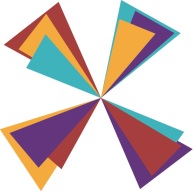 BLATCHINGTON MILL SCHOOL AND SIXTH FORM COLLEGEProfessional Standards for TeachersJOB PURPOSEProvide professional leadership and management of your classroom, to secure high quality teaching, effective use of resources and improved standards of learning and achievement for all students.To make significant contributions to furthering improvements in teaching and learning beyond the classroom.Contribute to whole school aims, policies and priorities and to the overall education and achievement of all students.RESPONSIBILITY ALLOWANCESN/AACCOUNTABLE TOHead of Department.ACCOUNTABLE FORStudents.This job profile recognises the expectations of current School Teachers’ Pay and Conditions regulations, the Framework of Professional Standards and the policies established by the governors of Blatchington Mill School and Sixth Form College.DATE OF PREPARATIONNov 2015The postholder may be asked to undertake other tasks which may, from time to time, be reasonably assigned by the headteacher.Signed:…………………………………..                  Date:……………………………………KEY ACCOUNTABILITIESKEY TASKSSecure =Mostly Secure = Focus for development = SMDTEACHINGA teacher must: 1	Set high expectations which inspire, motivate and challenge students TEACHINGestablish a safe and stimulating environment for pupils, rooted in mutual respect TEACHINGset goals that stretch and challenge students of all backgrounds, abilities and dispositionsTEACHINGdemonstrate consistently the positive attitudes, values and behaviour which are expected of studentsTEACHING2	Promote good progress and outcomes by students TEACHINGbe accountable for students’ attainment, progress and outcomesTEACHINGbe aware of students’ capabilities and their prior knowledge, and plan teaching to build on theseTEACHINGguide students to reflect on the progress they have made and their emerging needsTEACHINGdemonstrate knowledge and understanding of how students learn and how this impacts on teaching TEACHINGencourage students to take a responsible and conscientious attitude to their own work and studyTEACHING3 	Demonstrate good subject and curriculum knowledge TEACHINGhave a secure knowledge of the relevant subject(s) and curriculum areas, foster and maintain students’ interest in the subject, and address misunderstandingsTEACHINGdemonstrate a critical understanding of developments in the subject and curriculum areas, and promote the value of scholarshipTEACHINGdemonstrate an understanding of and take responsibility for promoting high standards of literacy, articulacy and the correct use of standard English, whatever the teacher’s specialist subjectTEACHING4	Plan and teach well structured lessons TEACHINGimpart knowledge and develop understanding through effective use of lesson timeTEACHINGpromote a love of learning and children’s intellectual curiosityTEACHINGset homework and plan other out-of-class activities to consolidate and extend the knowledge and understanding students have acquiredTEACHINGreflect systematically on the effectiveness of lessons and approaches to teaching TEACHINGcontribute to the design and provision of an engaging curriculum within the relevant subject area(s)5 	Adapt teaching to respond to the strengths and needs of all students know when and how to differentiate appropriately, using approaches which enable students to be taught effectively have a secure understanding of how a range of factors can inhibit students’ ability to learn, and how best to overcome thesedemonstrate an awareness of the physical, social and intellectual development of children, and know how to adapt teaching to support students’ education at different stages of developmenthave a clear understanding of the needs of all students, including those with special educational needs; those of high ability; those with English as an additional language; those with disabilities; and be able to use and evaluate distinctive teaching approaches to engage and support themTEACHING6 	Make accurate and productive use of assessment TEACHINGknow and understand how to assess the relevant subject and curriculum areas, including statutory assessment requirements TEACHINGmake use of formative and summative assessment to secure students’ progressTEACHINGuse relevant data to monitor progress, set targets, and plan subsequent lessons TEACHINGgive students regular feedback, both orally and through accurate marking, and encourage students to respond to the feedback. TEACHING7 Manage behaviour effectively to ensure a good and safe learning environment TEACHINGhave clear rules and routines for behaviour in classrooms, and take responsibility for promoting good and courteous behaviour both in classrooms and around the school, in accordance with the school’s behaviour policy TEACHINGhave high expectations of behaviour, and establish a framework for discipline with a range of strategies, using praise, sanctions and rewards consistently and fairlyTEACHINGmanage classes effectively, using approaches which are appropriate to students’ needs in order to involve and motivate them TEACHINGmaintain good relationships with students, exercise appropriate authority, and act decisively when necessary TEACHING8	Fulfil wider professional responsibilities TEACHINGmake a positive contribution to the wider life and ethos of the school TEACHINGdevelop effective professional relationships with colleagues, knowing how and when to draw on advice and specialist support TEACHINGdeploy support staff effectivelyTEACHINGtake responsibility for improving teaching through appropriate professional development, responding to advice and feedback from colleagues TEACHINGcommunicate effectively with parents with regard to students’ achievements and well-being.PERSONAL AND PROFESSIONAL CONDUCTA teacher is expected to demonstrate consistently high standards of personal and professional conduct. The following statements define the behaviour and attitudes which set the required standard for conduct throughout a teacher’s careerTeachers uphold public trust in the profession and maintain high standards of ethics and behaviour, within and outside school, by: treating students with dignity, building relationships rooted in mutual respect, and at all times observing proper boundaries appropriate to a teacher’s professional position having regard for the need to safeguard students’ well-being, in accordance with statutory provisions showing tolerance of and respect for the rights of others not undermining fundamental British values, including democracy, the rule of law, individual liberty and mutual respect, and tolerance of those with different faiths and beliefs ensuring that personal beliefs are not expressed in ways which exploit students’ vulnerability or might lead them to break the law.Teachers must have proper and professional regard for the ethos, policies and practices of the school in which they teach, and maintain high standards in their own attendance and punctuality. Teachers must have an understanding of, and always act within, the statutory frameworks which set out their professional duties and responsibilities. A teacher is expected to demonstrate consistently high standards of personal and professional conduct. The following statements define the behaviour and attitudes which set the required standard for conduct throughout a teacher’s careerTeachers uphold public trust in the profession and maintain high standards of ethics and behaviour, within and outside school, by: treating students with dignity, building relationships rooted in mutual respect, and at all times observing proper boundaries appropriate to a teacher’s professional position having regard for the need to safeguard students’ well-being, in accordance with statutory provisions showing tolerance of and respect for the rights of others not undermining fundamental British values, including democracy, the rule of law, individual liberty and mutual respect, and tolerance of those with different faiths and beliefs ensuring that personal beliefs are not expressed in ways which exploit students’ vulnerability or might lead them to break the law.Teachers must have proper and professional regard for the ethos, policies and practices of the school in which they teach, and maintain high standards in their own attendance and punctuality. Teachers must have an understanding of, and always act within, the statutory frameworks which set out their professional duties and responsibilities. 